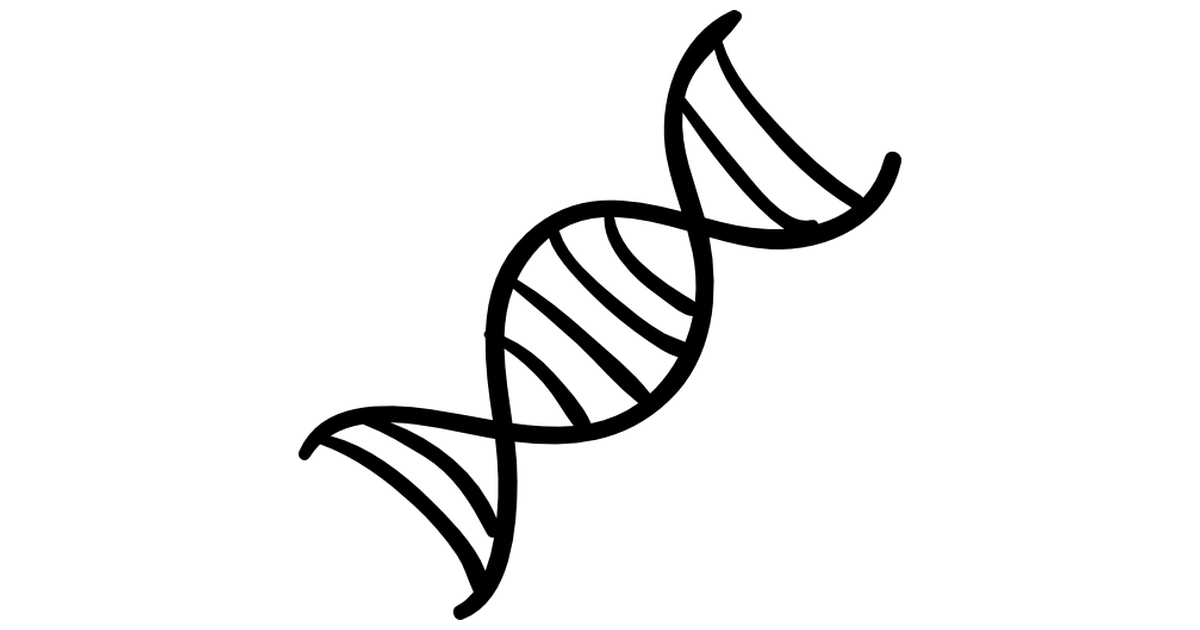 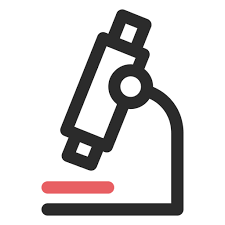 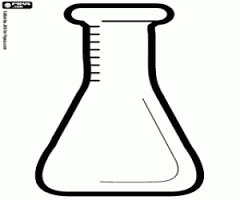 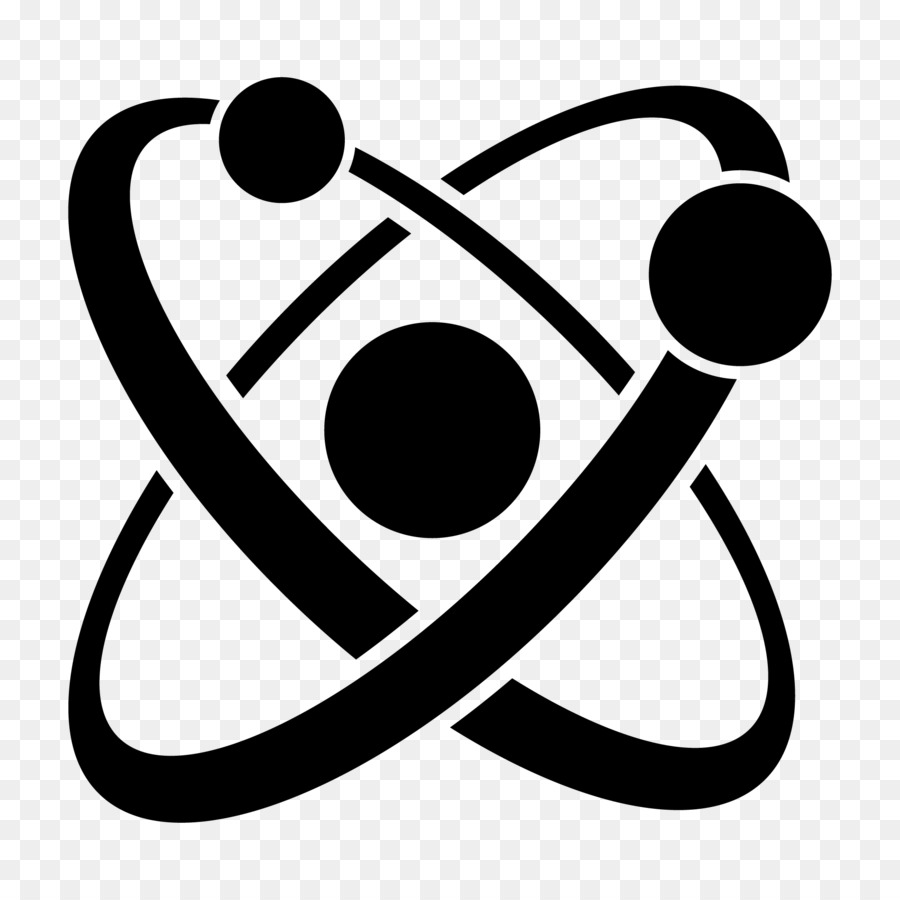 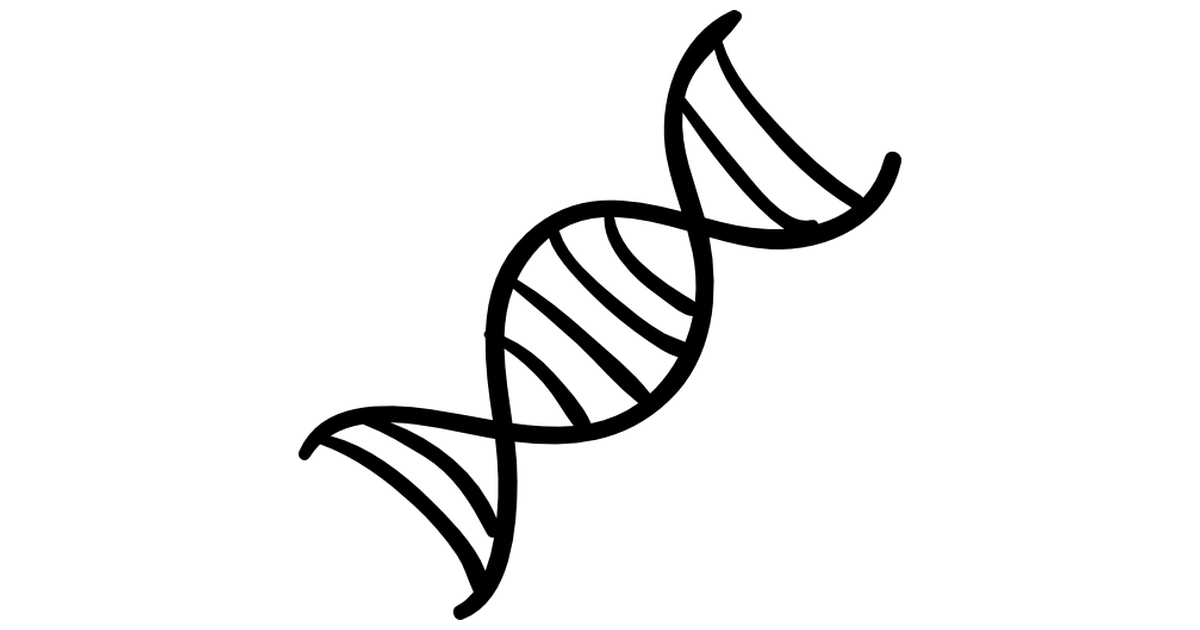 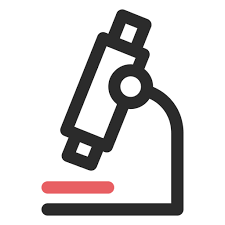 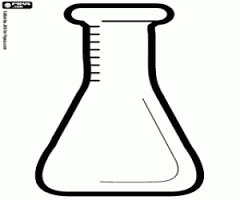 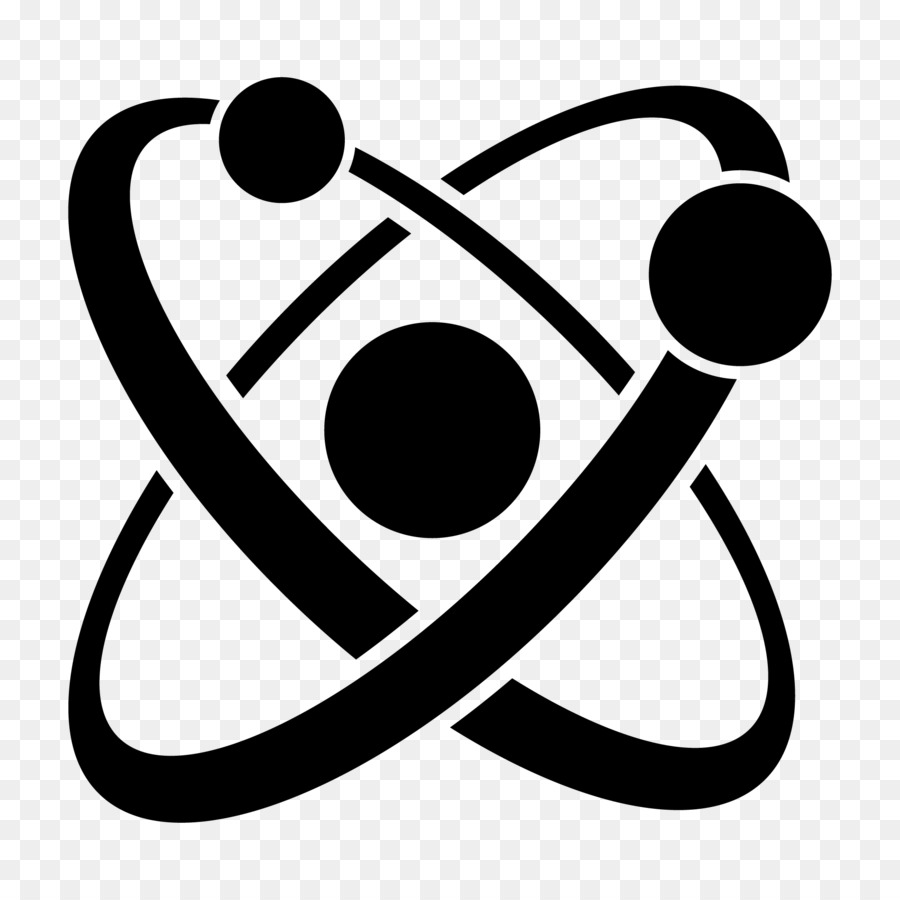 Formulario de inscripción para la convocatoria COVid19Revisiones SistemáticasTítulo del trabajoSubtítulo (si lo hubiera)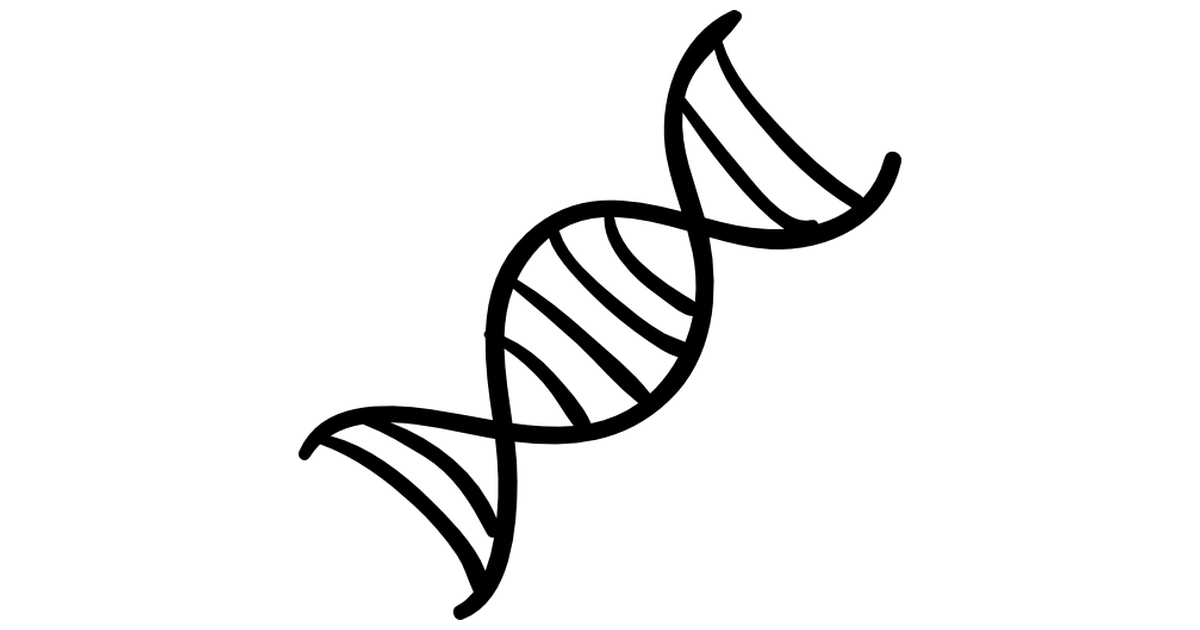 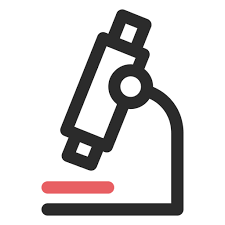 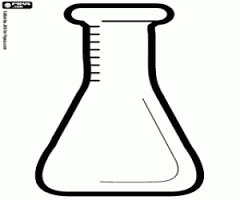 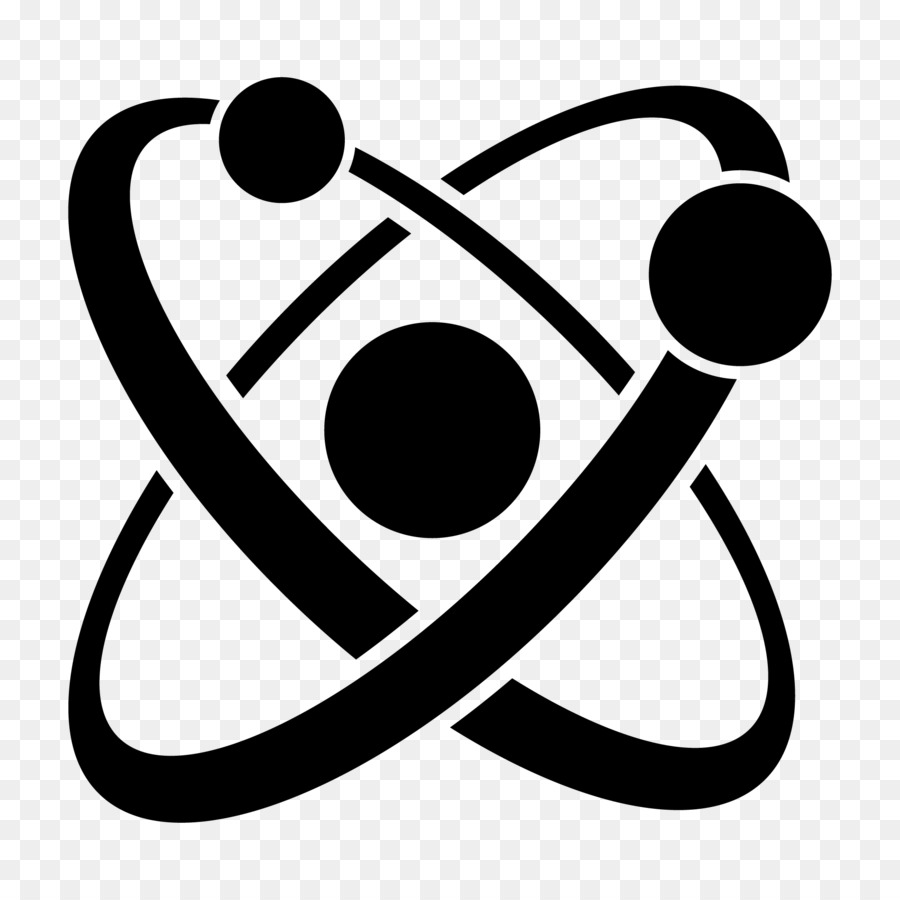 Resumen (hasta mil caracteres)Áreas temáticas (marcar con una cruz)*Los formularios deberán ser enviados desde  el 08/ 04/2020 hasta 15/04/2020 al correo electrónico de la Secretaría de Ciencia y Técnica: cyt@fodonto.uncu.rdu.ar *La aceptación de los mismos se realizará del 20/04/2020 al 30/04/2020, Ud./s recibirán un mail comunicando la  aprobación del mismo. *El proceso de investigación para realizar la investigación del 01/05/2020 al 07//07/2020.*El trabajo terminado se presentará al correo de la Secretaría en formato PDF hasta el 08/07/2020.Autor/es Correo electrónicoCargoCátedraTeléfonoPatogenia Covid / práctica odontológica  Prevención Disciplinas dentales Epidemiología Grupos de riesgoB. MolecularOtro aclarar Bioseguridad 